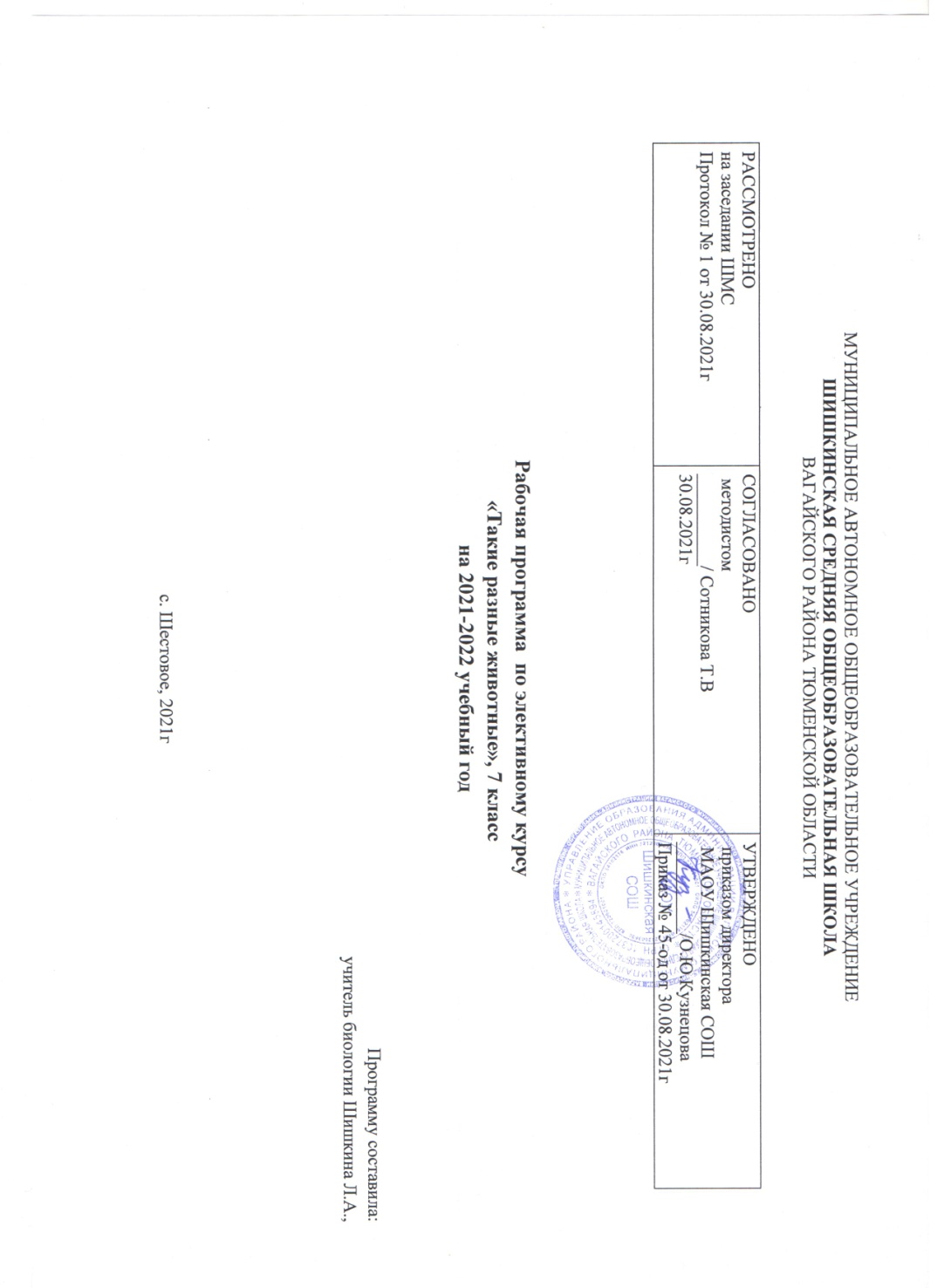 Планируемые образовательные результаты:При освоении данной программы обучающиеся достигают следующих результатов:личностныезнание основных принципов и правил отношения к живой природе; эстетического отношения к живым объектам.сформированность познавательных интересов и мотивов, направленных на изучение живой природы; интеллектуальных умений (доказывать, строить рассуждения, анализировать, сравнивать, делать выводы и др.);  метапредметными результатами освоения данной программы являются:умение работать с разными источниками информации;овладение составляющими исследовательской и проектной деятельности, умением постановки гипотезы исследования, выбора методов и способов для её реализации, навыками проведения экспериментов, умениями делать обобщения и выводы;способность выбирать целевые и смысловые установки в своих действиях и поступках по отношению к живой природе, своему здоровью и окружающих;умение слушать и вступать в диалог, участвовать в коллективном обсуждении проблем; интегрироваться в группу сверстников и строить продуктивное взаимодействие со сверстниками и взрослыми; умение адекватно использовать речевые средства для дискуссии и аргументации своей позиции, сравнивать разные точки зрения, аргументировать свою точку зрения, отстаивать свою позицию; предметными результатами освоения элективного курса по биологии являются:В познавательной (интеллектуальной) сфере:• знать особенности строения  клеток, тканей и органов и процессов жизнедеятельности растений;• приводить аргументированные доказательства взаимосвязи растений с состоянием окружающей среды; необходимости защиты растительного мира;• объяснять роль биологии в практической деятельности людей; роль растений в жизни человека; значения  фиторазнообразия;• сравнивать биологические объекты и процессы, уметь делать выводы и умозаключения на основе сравнения;• выявлять приспособления культурных растений к среде обитания; проводить уход  за растениями пришкольного участка в связи с конкретными их адаптациями;• овладеть методами биологической науки: наблюдение и описание биологических объектов и процессов; постановка биологических экспериментов и объяснение их результатов.В ценностно-ориентационной сфере:• знать основные правила поведения в природе;• анализировать и оценивать последствия деятельности человека в природе.В сфере трудовой деятельности:• знать и соблюдать правила работы в кабинете биологии;• соблюдать правила работы с биологическими приборами и инструментами (препаровальные иглы, скальпели, лупы, микроскопы).• освоить приемы выращивания и размножения культурных растений, ухода за ними.В эстетической сфере:• овладеть умением оценивать с эстетической точки зрения объекты живой природы; составлять клумбы пришкольного участка, применяя биологические знания и правила эстетического их составления.Содержание курса « Такие разные животные», 7 классТема 1. Среды жизни и их обитатели (3 ч)Обитатели водной, наземно–воздушной, почвенной сред. Разнообразие форм животного мира.Викторина «Знаете ли вы животных?»Экскурсия «Среды жизни животных»Тема 2. Гиганты моря и карлики в мире животных (4 ч)Гиганты океана (акулы и киты) и суши (слоны, жирафы, бегемоты, носороги, медведи, страусы, белуга). Коловратки, жук-водолюб, жук-олень, жук-носорог, уссурийский усач, дальневосточные кальмары. Животные –карлики: простейшие, колибри, королек, камышовая мышь, насекомые.Викторина «Обитатели морей и океанов».Тема 3. Одетые в броню. Рождающие мел (3 ч)Перья, иглы и броня. Моллюски, броненосцы, черепахи, рыбы. Защитные покровы животных. Значение разнообразных внешних покровов. Надежность и уязвимость защиты.Викторина «Защитные покровы животных».Тема 4. Ядовитые животные (4 ч)Яды для защиты и нападения. Расположение ядовитых желез. Медузы, пчелы, осы, пауки, земноводные, змеи. Меры предосторожности, первая помощь при попадании яда в организм человека. Животные – переносчики опасных заболеваний, меры предосторожности.«Тема 5. Животные – рекордсмены (3 ч)Самые сильные и быстрые животные планеты. Сокол, кенгуру, муравей, кузнечик, гепард. Спортивные рекорды в сравнении с рекордами животных.Тема 6. Животные – строители (2 ч)Многообразие используемого животными строительного материала. Пауки, пчелы, птицы, бобры.Тема 7. Заботливые родители (3 ч)Забота о потомстве у животных. Типы заботы о потомстве. Взаимосвязь заботы о потомстве и плодовитости. Колюшка, пипа, питон, пеликан, волки. Забота о потомстве у беспозвоночных, некоторых рыб, земноводных, пресмыкающихся, подавляющего большинства птиц и млекопитающих.Тема 8. Язык животных (3 ч)Язык и общение животных. Способность животных к символизации. Язык животных и методы его изучения. Танец пчел, ультразвуки летучих мышей, дельфинов, пение птиц, общение млекопитающих. Химический язык, его расшифровка и использование человеком.экскурсия «Звуковая сигнализация в жизни животных».Викторина с использованием звукозаписи «Чей голос?».Тема 9. Животные – понятливые ученики (3 ч)Интеллект животных. Способность к обучению. Безусловные рефлексы, инстинкты, условные рефлексы. Этология. Обучение в мире животных. Выработка условных рефлексов у домашних животных.Викторина «Талантливые животные», «Сверхъестественные способности у животных».Тема 10. Герои песен, сказок и легенд (2 ч)Животные – герои народных сказок. Животные – герои легенд и русско-народных песен.Тема 11. Животные – символы (2 ч)Изображение животных на гербах и флагах стран мира.Конкурс знатоков пословиц и поговорок с упоминанием животных.Тема 12. Вымершие и редкие животные планеты (3ч)Вымершие и редкие животные нашей планеты, причины сокращения численности и вымирания животных. Государственная политики по охране животных. Красная книга МСОП.Итоговое занятие, заслушивание докладов и сообщений.Место предмета в учебном планеНа данный элективный курс отводится 34 часа (1 час в неделю)Формы организации учебного процесса   Для оценки результативности учебных занятий применяется входной, текущий и итоговый контроль. Цель входного контроля – диагностика имеющихся знаний и умений учащихся. Формы оценки: тестирование, устный и письменный опрос, собеседование.    Текущий контроль применяется для оценки качества усвоения материала.     Формы оценки: текущие тестовые задания, творческие задания, диагностическое анкетирование, собеседование.    Формы организации контроля  коллективная (беседа, объяснение, анкетирование, экскурсии, демонстрация видеоматериалов и т.д.);  индивидуальная  (защита рефератов, выполнение домашних заданий, подготовка презентаций).КАЛЕНДАРНО-ТЕМАТИЧЕСКОЕ ПЛАНИРОВАНИЕ 7 КЛАССМатериально- техническое, учебно-методическое, информационное обеспечение учебного процессаСписок литературы1. Гричик, В. В. Осенняя экологическая экскурсия в сосновый лес для учащихся 7 класса / 2. В. Калашников. Загадки живой природы. Животный мир.- М.: Белый город, 2011г. – 189с.3. Козлов, М. А. Школьный атлас-определитель беспозвоночных / М. А. Козлов, И. М. Олигер. – М.: Просвещение, 1991.4. Конюшко, В. С. Страницы экологического краеведения / В. С. Конюшко, А. А. Лешко, С. В. Чубаро. – Минск: НИО, 2009.5. Тихонов А.В. Животные мира. Красная книга. Евразия. Млекопитающие. Птицы/ А.В. Тихонов – Москва: РОСМЭН-ПРЕСС, 2012г.- 176с.9. Экологические игры от АПБ / сост. А. Е. Винчевский [и др.]. – Минск : ЭкоЛоджик, 2006.Тема /количество часовНомер урокаТема урока/количество часовТема 1. Среды жизни и их обитатели (3 часа)1Среды жизни и их обитателиТема 1. Среды жизни и их обитатели (3 часа)2Разнообразие форм животного мираТема 1. Среды жизни и их обитатели (3 часа)3Викторина «Среды жизни животных»Тема 2. Гиганты и карлики в мире животных (4 часа)4Могучие крылья и плавники. Гиганты в мире животных.Тема 2. Гиганты и карлики в мире животных (4 часа)5Гиганты моря. Акулы и киты.Тема 2. Гиганты и карлики в мире животных (4 часа)6Животные – карлики. Колибри, камышовая мышь, простейшие, насекомыеТема 2. Гиганты и карлики в мире животных (4 часа)7Викторина «Обитатели морей и океанов»Тема 3. Одетые в броню. Рождающие мел (3часа)8Перья, иглы и броня. Значение разнообразия внешних покрововТема 3. Одетые в броню. Рождающие мел (3часа)9Защитные покровы животных, относительность их защитыТема 3. Одетые в броню. Рождающие мел (3часа)10Викторина «Защитные покровы животных»Тема 4. Ядовитые животные (4 часа)11Ядовитые и опасные животные планетыТема 4. Ядовитые животные (4 часа)12Викторина «Самые опасные животные на планете»Тема 4. Ядовитые животные (4 часа)13Животные – переносчики опасных заболеваний, меры предосторожностиТема 4. Ядовитые животные (4 часа)14«Опасные и ядовитые животные Тюменской области»Тема 5. Животные – рекордсмены (3 часа)15Самые сильные и быстрые животные планетыТема 5. Животные – рекордсмены (3 часа)16Спортивные рекорды животныхТема 5. Животные – рекордсмены (3 часа)17Викторина «Животные рекордсмены»Тема 6. Животные-строители(2 часа)18Животные строители, многообразие используемого материалаТема 6. Животные-строители(2 часа)19Экскурсия «Мир муравьев»Тема 7. Заботливые родители (3 часа)20Забота о потомстве у животных. Типы заботы о потомствеТема 7. Заботливые родители (3 часа)21Забота о потомстве и плодовитостьТема 7. Заботливые родители (3 часа)22Экскурсия «Забота о потомстве у животных»Тема 8. Язык животных (3 часа)23Язык и общение животных. Способность животных к символизацииТема 8. Язык животных (3 часа)24Экскурсия «Звуковая сигнализация в жизни животных»Тема 8. Язык животных (3 часа)25Викторина с использованием звукозаписи «Чей голос?»Тема 9. Животные - понятливые ученики (3 часа)26Интеллект животных. Способность к обучениюТема 9. Животные - понятливые ученики (3 часа)27Поведения животного (кошки, собаки)Тема 9. Животные - понятливые ученики (3 часа)28Викторина «Талантливые животные», «Сверхъестественные способности животных»Тема 10. Животные - герои песен, сказок и легенд (2 часа)29Животные – герои народных сказокТема 10. Животные - герои песен, сказок и легенд (2 часа)30Животные – герои песен и легендТема 11. Животные – символы (2 часа)31Животные на гербах и флагах стран мираТема 11. Животные – символы (2 часа)32Конкурс знатоков пословиц и поговорок с упоминанием животныхТема 12. Вымершие и редкие животные планеты (3 часа)33Викторина «Вымершие и редкие животные нашей планеты»Итоговое занятие.34Итоговое занятие.